                   בס"ד                                                                                                           יד' ניסן תשפ"א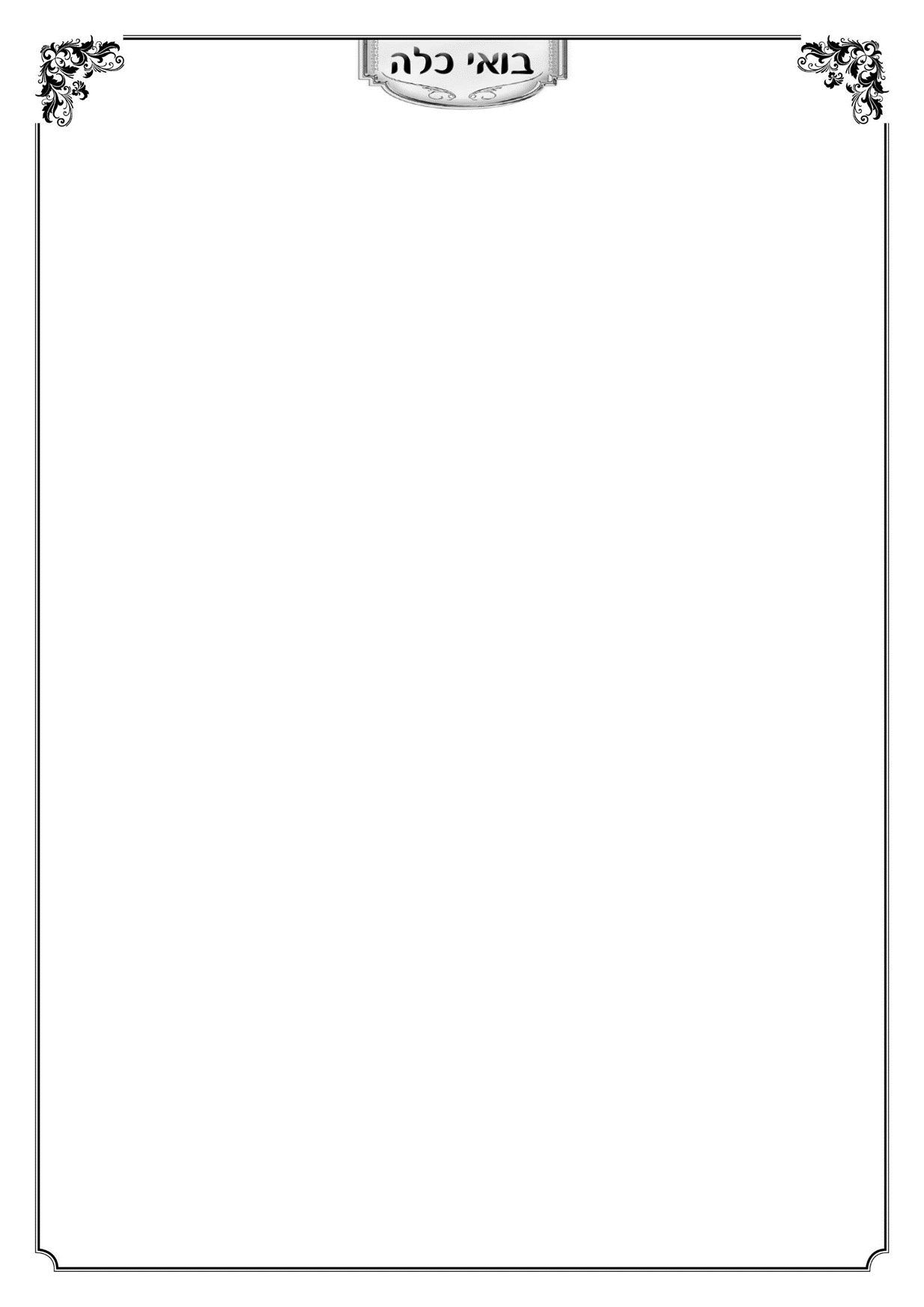 צו (209)בעל גאוה רודף אחר הכבוד גם בגן עדןהִוא הָעֹלָה עַל מוֹקְדָה (ו. ב)אמרו רבותינו כל המתגאה אינו נידון אלא באש, שנאמר "הִוא הָעֹלָה עַל מוֹקְדָה", המתגאה סופו יהיה "עַל מוֹקְדָה"(ילקוט שמעוני). נראה לומר שרמזו כאן חז"ל דבר נורא, דהנה מובא בספרי מוסר, שלעתיד לבוא לאחר כל העונשים שיקבל האדם בגהינום, ישאר שמו בפי כולם בעוון שהיה רגיל לעשותו, עיין בספר "אורחות  חיים" להגר"ח קנייבסקי שליט"א (ערך תפילה) שהאריך בזה, והביא דוגמאות לזה כגון המזלזל בתפלה, או המבזה בית הכנסת וכדומה, כך יקרא שמו לעולם, כדאיתא במדרש תנחומא (ריש פרשת ויקהל), נורא למתבונן. אמנם כל זה לגבי שאר עבירות, אולם בעל גאוה לא רק שיקראו שמו גאוותן, אלא שישאר בגאוותנותו לעולם ועד, ואפילו אם יזכה כבר להכנס לגן עדן ישאר שם בעל גאוה, על כן אין מקום למתגאה אלא באש הגהינום.                           ספר "אוצרות התורה"ענווה עדיפה מפרישותמַצּוֹת תֵּאָכֵל בְּמָקוֹם קָדֹשׁ בַּחֲצַר אֹהֶל מוֹעֵד יֹאכְלוּהָ (ו.ט)באחת מדרשותיו, מוצא הגאון בעל "חת"ם סופר" בפסוק זה רמז נפלא להנהגה המתבקשת מן האדם: ידוע שמידת הענווה מכונה בתואר 'מצה' ,להבדיל מן החמץ שהוא בבחינה של גאווה, ועל כן אומרת התורה לאדם: "מַצּוֹת תֵּאָכֵל בְּמָקוֹם קָדֹשׁ", כלומר: במקום כל הפרישות שבעולם, ההופכת את האדם לקדוש, טוב יותר לאחוז  במידת הענווה, המכונה מצה. ולמה שכן במידת הענווה יש יתרון, והוא: "בַּחֲצַר אֹהֶל מוֹעֵד יֹאכְלוּהָ", שאת פירותיה אוכלים גם בעולם הזה, המכונה "חצר", כי הוא הפרוזדור לטרקלין, ואף שם יקבלו הענווים את שכרם.ספר "כמוצא שלל רב"וּכְלִי חֶרֶשׂ אֲשֶׁר תְּבֻשַּׁל בּוֹ יִשָּׁבֵר (ו.כא)והוא הדין לכל הקדשים (רש"י). ומדוע באמת נאמר הדין זה אצל קרבן חטאת? ברם, רמז יש בדבר, שאדם הספוג בחטא כדוגמת כלי החרס שסופג בקרבו את טעם האיסור, אין לו תקנה אלא לשבר את לבו ואת הרגלי החטא שלו. רק אם היה לב נשבר יוכל לבוא לידי טהרה.ספר "מעינה של תורה" בשם "כלי יקר"לנצל את המתנות שאדם מקבל בכל יום מחדשוְהַכֹּהֵן הַמָּשִׁיחַ תַּחְתָּיו מִבָּנָיו יַעֲשֶׂה אֹתָהּ חָק עוֹלָם (ו. טו)צריך להבין, מה הענין בזה שהכהן הגדול מקריב בכל יום מנחת חביתין כאילו היום נחנך לכהונה? יש לומר: הכהן גדול צריך להשריש בעצמו שלמרות שניתנה לו  גדולה יותר מכל אחיו, אין זאת כי הוא  משהו מיוחד, רק כל יום מתנה חדשה, ולמרות שהכהונה ניתנה לו ולזרעו, זה רק כשיזכו לזה ואם לא יזכו יסולקו מזה, אם לא בהסתלקות משירותו על ידי בית דין שזה דבר רחוק, יכול הקב"ה להרחיקו על ידי מום שיפסלהו מהכהונה או טומאה ומיתה, נמצא שבכל יום הוא כנתינה מחדש. מכאן לימוד על כל דבר מינוי גדולה שהשי"ת נותן לאדם שעליו להתבונן שבכל שעה שיש לו את זה, זו זכות ומתנת הבורא מחדש וצריך לנצלו.    ספר "לתתך עליון"הודאה על שנמנעה ממנו הצרהאִם עַל תּוֹדָה יַקְרִיבֶנּוּ וְהִקְרִיב (ז.יב)פרק התהלים הנאמר כיום כתחליף לקרבן תודה, בבחינת "ונשלמה פרים שפתינו", הוא: "מזמור לתודה הריעו לה' כל הארץ". שאל יהודי את רב חיים קנייבסקי שליט"א על לשון הפסוק "הריעו לה' כל הארץ", מדוע כל אנשי הארץ צריכים להודות ולהלל להקב"ה, הלא את קרבן תודה מביאים ארבעה, יורדי הים, הולכי מדבריות, חולה שנתרפה, והיוצא מבית האסורים. ארבעה אלו מודים על הנס גדול שנעשה להם. מה ענינה, אפוא, של ההודאה מצד כל אנשי הארץ האחרים שלהם לא נעשה כל נס או הצלה מיוחדים. התשובה פשוטה, ענה רב חיים שליט"א, והיא תובן יותר על פי המעשה הבא: אחר תפילת שחרית, פרס יהודי מפה על השולחן וחילק לציבור המתפללים יין ומיני תרגימא. כשנשאל לשמחה מה זו עושה, השיב כי אתמול כשחצה את הכביש פגע בו רכב, וב"ה יצא מהתאונה בריא ושלם. על הצלה זו הוא בא ליתן שבח והודאה להקב"ה, והוא משתף את הציבור בהודאתו. למחרת, יהודי אחר פרס מפה והעמיד כבוד לציבור המתפללים. מה קרה לך? שאלוהו, אם גם בך פגע רכב? לא ענה האיש, אני שמח ומודה כי מזה עשרים שנה הנני חוצה את אותו כביש, וב"ה אף פעם לא פגע בי רכב.כך גם לעניננו סיים רבי חיים, יהודי שהתרפא  מחוליו או שיצא מבית האסורים אומר "מזמור לתודה", ברור, אולם "כל הארץ", שאר אנשי העולם, צריכים "להריע לה'", להודות לו על כך שלא חלו ולא הוכנסו לבית האסורים.ספר "ומתוק האור"וְהַבָּשָׂר אֲשֶׁר יִגַּע בְּכָל טָמֵא לֹא יֵאָכֵל (ז. יט)יסוד אמיתי בהשקפת התורה יש ללמוד ממקרא זה: מחד גיסא מצינו שנגיעת הטהור בטמא, מטמאה, ומאידך גיסא מצינו גם שנגיעת בקדושה מקדשת את כל הנוגע בה, שהרי כך אמרה תורה לגבי תורת החטאת: "כל אשר יגע בבשרה יקדש" (ויקרא ו. כ). אמנם חלוקים שני הדינים זה מזה, לגבי נגיעה של טומאה, הרי נגיעה כלשהי מטמאה. לעומת זאת, לגבי נגיעה של קדושה יש צורך 'בבליעה ממש', ולא די בנגיעה בעלמא. וכך דרשו חז"ל: "כל אשר יגע", יכול אפילו שלא בלע? תלמוד לומר "בבשרה", עד שיבלע בבשרה. (זבחים צו.). לימדה תורה מוסר השכל: כדי להיות מושפע מן הקדושה, לא די בהתקרבות ובנגיעה קלה, אלא צורך 'להיבלע' בה ולהיות חלק ממנה. לעומת זאת, כל המחובר לטמא, ואפילו בחיבור ובמגע קל שבקלים, מיד נטמא אף הוא.ספר "להתעדן באהבתך" לזבוח את  היצר  הרעדַּבֵּר אֶל בְּנֵי יִשְׂרָאֵל לֵאמֹר הַמַּקְרִיב אֶת זֶבַח שְׁלָמָיו לַה' יָבִיא אֶת קָרְבָּנוֹ לַיהוָֹה מִזֶּבַח שְׁלָמָיו (ז.כט). אפשר לבאר פסוק זה דרך רמז: "דַּבֵּר אֶל בְּנֵי יִשְׂרָאֵל לֵאמֹר הַמַּקְרִיב אֶת זֶבַח שְׁלָמָיו לַה' ", דהיינו שהקרבן האמיתי הוא מה שאדם זובח את יצרו הרע לפני הקב"ה, ובזה הוא "משלים" את עצמו, כי 'שלמיו' הוא מלשון 'שלימות', ועל ידי זה יהא קרבנו נרצה ומתקבל לפני הקב"ה. ועל פי זה יובן מדוע קרבנו של הבל התקבל לפני הקב"ה, ואילו קרבנו של קין לא נרצה לפני ה', משום שאצל הבל נאמר (בראשית ד. ד) : " וְהֶבֶל הֵבִיא גַם הוּא מִבְּכֹרוֹת צֹאנוֹ וּמֵחֶלְבֵהֶן", דהיינו שהבל הביא "גַם הוּא", גם ממנו עצמו הביא קרבן, כלומר שזבח  והקריב לפני הקב"ה את יצר הרע, ולכן זכה שהקב"ה קיבל את קרבנו לרצון, שנאמר (שם):"וַיִּשַׁע ה' אֶל הֶבֶל וְאֶל מִנְחָתוֹ".רב עובדיה יוסף זצ"ל בספרו "משוש תבל"ברכת משה בהקמת המשכןוְאֵת כָּל הָעֵדָה הַקְהֵל אֶל פֶּתַח אֹהֶל מוֹעֵד (ח. ג)כתב רש"י זה אחד מן המקומות שהחזיק מועט את המרובה. אמרו חז"ל (בתו"כ) ביום שהוקם המשכן בירך משה את בני ישראל, במה ברכם? רבי מאיר אומר: ה' אלוקי אבותיכם יוסף עליכם ככם אלף פעמים. יש להבין מדוע בירכם דווקא ב"אלף פעמים"? אלא ביאר בספר "פנים יפות" עפ"י רש"י, שהחזיק פתח אוהל מועד המועט את כל בני ישראל המרובים. והנה חצר המשכן לפני פתח אוהל מועד היה 50 על 50 אמה, ס"ה 2500 אמות. ומנין בני ישראל שהיו שם שש מאות אלף ושלושת אלפיים מישראל, ועוד כ"ב אלף לווים, ס"ה 625,000. וכיון שהיו ישראל עומדים צפופים ומשתחווים רווחים, וכל הנכנס לעזרה היה זקוק להשתחוויה שטח של ד' אמות, הרי לנו להכפיל את מניינם הכולל כפול ארבע, נמצא שחצר אוהל מועד ששווה 2500, נתרחב וגדל לשטח של ב' מליון וחמש מאות אלף אמה, (היינו 625,000 כפול 4 אמות שוה 2,500,000) כפול אלף ממידתו. לכן ברכם משה "יוסף עליכם ככם אלף פעמים" כמו שהוסיף עליכם אלף פעמים במדות המשכן כך יוסיף עליכם בריבוי הבנים.ספר "אוצרות התורה"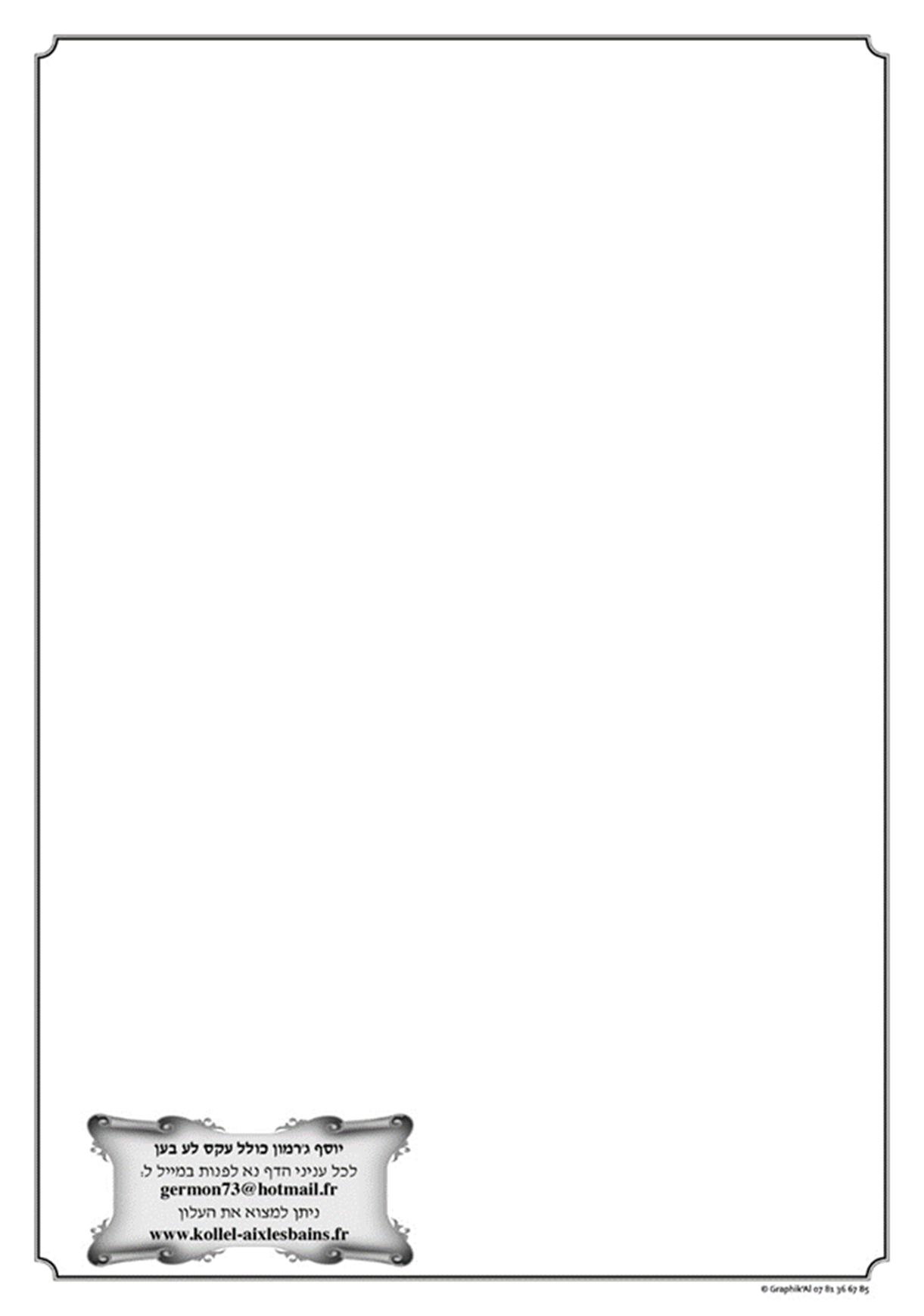 הלכה: ערב פסח שחל בשבת, הכנה לשבתיסדר השולחן באופן שיוכלו בנקל לבער את הפירורים, לכן יפרסו על השולחן מפת ניילון וכדומה. נכון ועצה טובה להשתמש בכלי פלסטיק לסעודת שבת, ואז יוכלו להצניע לפני שבת כלי החמץ במקומות המיוחדים להם. מלבד כוס לקידוש וכלי לנטילה ידיים שלכתחילה לא נכון להשתמש בכלים מפלסטיק.ספר נטעי גבראילפתגם: האמת כבדה על כן נושיה מועטיםספר "שמחלה"חקירה: קידושברכת הגפן נפרדת מברכת הקידוש, והיא ברכת הנהנין, או שהיא חלק מהקידוש, ונחשבת גם היא לברכת המצוות (עיין בלומדות ד)ספר "קובץ יסודות וחקירות"סיפור: הגדה של עמי הארצות ישבו עמי הארצות בליל פסח ודנו בהגדה שלפניהם. מה ענין, דבר אחר להגדה של פסח? הקשה האחד. אין זאת, נענה לו אחר, אלא שנכנס ביד חזקה. מדוע, איפוא לא גירשוהו? נאמר להלן, שתים, הוא אומר: היו שני דבר אחר ואמנם גירשו אחד מהם, אבל נשאר השני.ספר "חד וחלק" חלק ב' (נח) מזל טוב ליום הולדת של בני רפאל יהודה סבן מלכהשבת שלום, פסח כשר ושמחיוצא לאור לרפואה שלימה של דינה בת מרים, מאיר בן גבי זווירה, סשא בנימין בין קארין מרים ויקטוריה שושנה בת ג'ויס חנה, רפאל יהודה בן מלכה, אליהו בן מרים, שלמה בן מרים, חיים אהרן לייב בן רבקה, שמחה ג'וזת בת אליז, אבישי יוסף בן שרה לאה, אוריאל נסים בן שלוה, פייגא אולגה בת ברנה, מאיר בן ציפורה, רבקה בת ליזה, ריש'רד שלום בן רחל, נסים בן אסתר, מרים בת עזיזא, חנה בת רחל, יעקב בן אסתר, דוד בן מרים, יעל בת כמונה, ישראל יצחק בן ציפורה, רפואה שלימה ולידה קלה לרבקה בת שרה, יעל רייזל בת מרטין היימה שמחה  . זרע של קיימא לחניאל בן מלכה ורות אוריליה שמחה בת מרים. זיווג הגון לאלודי רחל מלכה בת חשמה. לעילוי נשמת: ג'ינט מסעודה בת ג'ולי יעל, שלמה בן מחה, מסעודה בת בלח, יוסף בן מייכה.